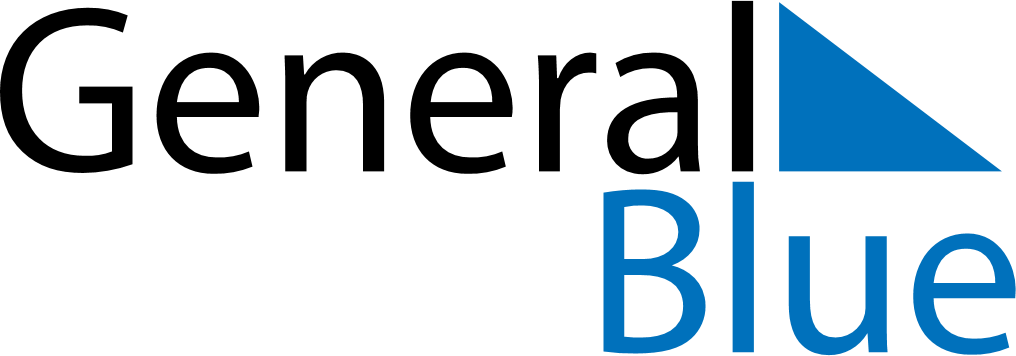 February 2024February 2024February 2024February 2024February 2024February 2024Nuozhadu, Yunnan, ChinaNuozhadu, Yunnan, ChinaNuozhadu, Yunnan, ChinaNuozhadu, Yunnan, ChinaNuozhadu, Yunnan, ChinaNuozhadu, Yunnan, ChinaSunday Monday Tuesday Wednesday Thursday Friday Saturday 1 2 3 Sunrise: 7:58 AM Sunset: 7:06 PM Daylight: 11 hours and 8 minutes. Sunrise: 7:57 AM Sunset: 7:07 PM Daylight: 11 hours and 9 minutes. Sunrise: 7:57 AM Sunset: 7:07 PM Daylight: 11 hours and 10 minutes. 4 5 6 7 8 9 10 Sunrise: 7:57 AM Sunset: 7:08 PM Daylight: 11 hours and 11 minutes. Sunrise: 7:56 AM Sunset: 7:08 PM Daylight: 11 hours and 12 minutes. Sunrise: 7:56 AM Sunset: 7:09 PM Daylight: 11 hours and 13 minutes. Sunrise: 7:55 AM Sunset: 7:10 PM Daylight: 11 hours and 14 minutes. Sunrise: 7:55 AM Sunset: 7:10 PM Daylight: 11 hours and 15 minutes. Sunrise: 7:54 AM Sunset: 7:11 PM Daylight: 11 hours and 16 minutes. Sunrise: 7:54 AM Sunset: 7:12 PM Daylight: 11 hours and 17 minutes. 11 12 13 14 15 16 17 Sunrise: 7:53 AM Sunset: 7:12 PM Daylight: 11 hours and 18 minutes. Sunrise: 7:53 AM Sunset: 7:13 PM Daylight: 11 hours and 20 minutes. Sunrise: 7:52 AM Sunset: 7:13 PM Daylight: 11 hours and 21 minutes. Sunrise: 7:51 AM Sunset: 7:14 PM Daylight: 11 hours and 22 minutes. Sunrise: 7:51 AM Sunset: 7:14 PM Daylight: 11 hours and 23 minutes. Sunrise: 7:50 AM Sunset: 7:15 PM Daylight: 11 hours and 24 minutes. Sunrise: 7:49 AM Sunset: 7:15 PM Daylight: 11 hours and 26 minutes. 18 19 20 21 22 23 24 Sunrise: 7:49 AM Sunset: 7:16 PM Daylight: 11 hours and 27 minutes. Sunrise: 7:48 AM Sunset: 7:17 PM Daylight: 11 hours and 28 minutes. Sunrise: 7:47 AM Sunset: 7:17 PM Daylight: 11 hours and 29 minutes. Sunrise: 7:47 AM Sunset: 7:18 PM Daylight: 11 hours and 30 minutes. Sunrise: 7:46 AM Sunset: 7:18 PM Daylight: 11 hours and 32 minutes. Sunrise: 7:45 AM Sunset: 7:19 PM Daylight: 11 hours and 33 minutes. Sunrise: 7:44 AM Sunset: 7:19 PM Daylight: 11 hours and 34 minutes. 25 26 27 28 29 Sunrise: 7:44 AM Sunset: 7:20 PM Daylight: 11 hours and 35 minutes. Sunrise: 7:43 AM Sunset: 7:20 PM Daylight: 11 hours and 37 minutes. Sunrise: 7:42 AM Sunset: 7:21 PM Daylight: 11 hours and 38 minutes. Sunrise: 7:41 AM Sunset: 7:21 PM Daylight: 11 hours and 39 minutes. Sunrise: 7:40 AM Sunset: 7:21 PM Daylight: 11 hours and 40 minutes. 